11eg Gynhadledd Dysgu ac Addysgu11th Annual Learning and Teaching Conference4-6 Gorffennaf 2023 | 4-6 July 2023Come and discuss the upcoming changes to module evaluation with the MEQ teamFaye ap GeraintGwasanaethau Gwybodaeth | Information ServicesCome and discuss the upcoming changes to module evaluation with the MEQ team.    We are changing some fundamental aspects of module evaluation at AU, many of these will be in place for next academic year. We’ve been working with our academic colleagues on these.    In this session, we will introduce these changes, what you can do to prepare for these changes, how you can save time on MEQs and we welcome your feedback on these changes during this session.  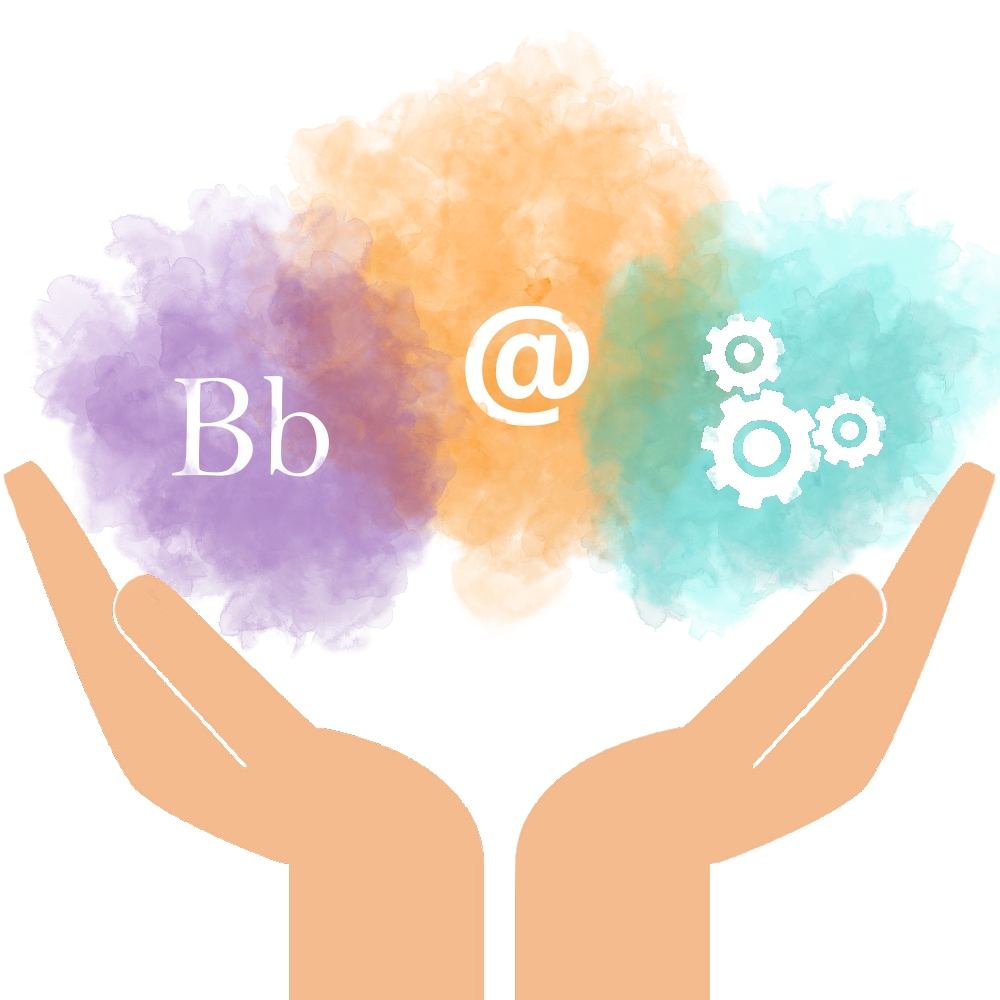 